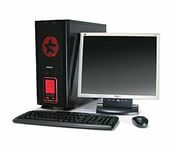 Тест по информатике8 классВыберите 1 верный ответ  Компьютер – это…       устройство для работы с текстами            электронное вычислительное устройство для обработки чисел       устройство для хранения информации любого вида       многофункциональное электронное устройство для работы с информацией     устройство для обработки аналоговых сигналовВыберите несколько верных ответовУкажите  основные устройства, которые включены в состав компьютера:       системный  блок           принтер       клавиатура       мониторВыберите 1 верный ответ  3. Если  устройство  выполняет  арифметические и логические операции и управляет   другими устройствами компьютера, то  это… контроллер клавиатура монитор процессорВыберите несколько верных ответов                                           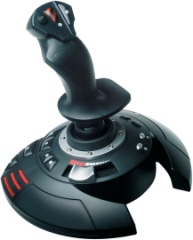 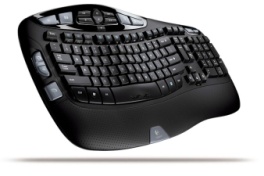 4. Устройства для ввода информации в компьютер  это…          джойстик    динамики   клавиатура                                                                  мышь   принтер   сканерВыберите 1 верный ответ5. *Программа – это…обрабатываемая информация, представленная в памяти компьютера в специальной формеэлектронная схема, управляющая работой внешнего устройствавыводимый на экран список команд последовательность действий, которые должен выполнить компьютер для обработки данныхЗаполните пропуск6. Компьютер является универсальным автоматическим устройством для обработки…информацииВыберите 1 верный ответ7. При выключении компьютера информация теряется … на гибком диске на жестком диске на CD-ROM диске в оперативной памятиВыберите 1 верный ответ8. Для долговременного хранения информации служит…                            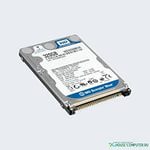  дисковод процессор жесткий диск оперативная памятьВыберите 1 верный ответ9.  Выполняемая в данный момент программа и обрабатываемые ею данные  хранятся... во внешней памяти в оперативной памяти в процессоре на устройстве вводаВыберите несколько верных ответов10. Укажите устройства вывода информации:сканермикрофонпроцессорджойстикпринтертрекболWeb-камераколонкиклавиатурамониторВыберите соответствие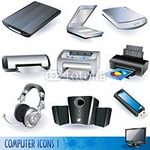 11. Укажите верное высказывание – устройства…  ввода                                      для обработки вводимых данных                                                 для реализации алгоритмов обработки                                                 накопления и передачи  информации вывода                                   для программного управления работой компьютера                                                 для обучения  и накопления  информации                                                                                                   для передачи информации от компьютера к человекуВыберите 1 верный ответ12. Дисковод – это устройство для…                                                      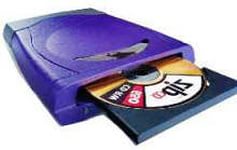   обработки команд исполняемой программы             чтения/записи данных с внешнего носителя  хранения команд исполняемой программы          долговременного хранения информации  вывода информации на бумагуВыберите 1 верный ответ13. Манипулятор «мышь» - это устройство…                                    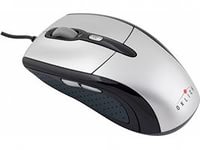        модуляции и демодуляции          считывания информации            долговременного хранения информации      ввода информации                   для подключения принтера к компьютеру14. Укажите последовательность единиц измерения информации  в порядке возрастания   байт, килобайт, мегабайт, бит        килобайт, байт, бит, мегабайт         байт, мегабайт, килобайт, гигабайт   мегабайт, килобайт, гигабайт, байт             байт, килобайт, мегабайт, гигабайтВыберите 1 верный ответ15. Файл – это… именованный набор однотипных элементов данных, называемых записями поименованная совокупность байтов, записанная на жесткий или гибкий магнитный диск совокупность индексированных переменных        совокупность фактов и правил        терминВыберите 1 верный ответ16.  *Расширение имени файла определяет… время создания файла          объем файла         место, занимаемое файлом на диске тип информации, содержащейся в файле           Выберите несколько верных ответов17. Единицы измерения информации       ватт       гигабайт       вольт       терабайт       ом       бит  Выберите 1 верный ответ18.*  Определите, какое из указанных имен файлов удовлетворяет маске:                                      ?da*r.?xls dar.xls adar.xls  adar.ls darr.xls